Massachusetts Department of Environmental Protection Bureau of Resource Protection – Title 5 PermittingBRP WP 58bApproval for Installation of Shared System for State and Federal Facilities and Facilities Specifically Required by MassDEP to ApplyMassachusetts Department of Environmental Protection Bureau of Resource Protection – Title 5 PermittingBRP WP 58bApproval for Installation of Shared System for State and Federal Facilities and Facilities Specifically Required by MassDEP to ApplyPlease do not mail.Submit through ePLACE.See Instructions.	Please read the instructions and supporting materials before filling out this form. 	Please read the instructions and supporting materials before filling out this form. 	Please read the instructions and supporting materials before filling out this form. A. General Information A. General Information A. General Information Important: When filling out forms on the computer, use only the tab key to move your cursor - do not use the return key.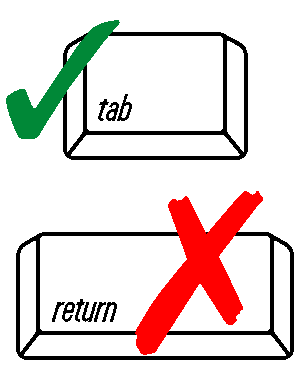 1.  Applicant: 1.  Applicant: 1.  Applicant: Important: When filling out forms on the computer, use only the tab key to move your cursor - do not use the return key.	FaciName 	FaciName 	FaciName Important: When filling out forms on the computer, use only the tab key to move your cursor - do not use the return key.Doing Business as (dba)Doing Business as (dba)Doing Business as (dba)Important: When filling out forms on the computer, use only the tab key to move your cursor - do not use the return key.Street Address City/Town City/Town Important: When filling out forms on the computer, use only the tab key to move your cursor - do not use the return key.State Zip Code Zip Code Important: When filling out forms on the computer, use only the tab key to move your cursor - do not use the return key.TelephoneTelephoneTelephoneImportant: When filling out forms on the computer, use only the tab key to move your cursor - do not use the return key.2.  Facility Address / Location (if different from Applicant):2.  Facility Address / Location (if different from Applicant):2.  Facility Address / Location (if different from Applicant):Important: When filling out forms on the computer, use only the tab key to move your cursor - do not use the return key.AddressAddressAddressImportant: When filling out forms on the computer, use only the tab key to move your cursor - do not use the return key.City/TownStateStateImportant: When filling out forms on the computer, use only the tab key to move your cursor - do not use the return key.Zip Code3.	System Designer Information (Registered Sanitarian [RS] or Professional Engineer [PE] for systems under 2,000 gallons per day; PE for systems 2,000 gallons or more per day): 3.	System Designer Information (Registered Sanitarian [RS] or Professional Engineer [PE] for systems under 2,000 gallons per day; PE for systems 2,000 gallons or more per day): 3.	System Designer Information (Registered Sanitarian [RS] or Professional Engineer [PE] for systems under 2,000 gallons per day; PE for systems 2,000 gallons or more per day): NameNameNameAddressAddressAddressCity/TownStateStateZip Code TelephoneTelephone4.	Registration:4.	Registration:4.	Registration:P.E.P.E.P.E.SanitarianSanitarianSanitarianRegistration NumberRegistration NumberRegistration Number5.	Does this project require a filing under 301 CMR 11.00, the Massachusetts Environmental Policy Act?5.	Does this project require a filing under 301 CMR 11.00, the Massachusetts Environmental Policy Act?5.	Does this project require a filing under 301 CMR 11.00, the Massachusetts Environmental Policy Act?	 Yes	 No	 Yes	 No	 Yes	 No	If yes, has a filing been made?     Yes   NoIf yes, EOEA File #If yes, EOEA File #A. General Information (cont.)A. General Information (cont.)A. General Information (cont.)6.	The legal entity which owns or will own this facility is:6.	The legal entity which owns or will own this facility is:6.	The legal entity which owns or will own this facility is:	 Individual 	 Federal	 Federal	 Municipality	 State / County	 State / County	 Private Partnership	 Corporation	 Corporation	 Other (specify):7a.	Two sets of plans and specifications, including a locus map, properly stamped and signed by a Massachusetts Registered Professional Engineer or Massachusetts Registered Sanitarian, must accompany the application. The plans must be prepared in accordance with 310 CMR 15.220.7a.	Two sets of plans and specifications, including a locus map, properly stamped and signed by a Massachusetts Registered Professional Engineer or Massachusetts Registered Sanitarian, must accompany the application. The plans must be prepared in accordance with 310 CMR 15.220.7a.	Two sets of plans and specifications, including a locus map, properly stamped and signed by a Massachusetts Registered Professional Engineer or Massachusetts Registered Sanitarian, must accompany the application. The plans must be prepared in accordance with 310 CMR 15.220.7a.	Two sets of plans and specifications, including a locus map, properly stamped and signed by a Massachusetts Registered Professional Engineer or Massachusetts Registered Sanitarian, must accompany the application. The plans must be prepared in accordance with 310 CMR 15.220.7a.	Two sets of plans and specifications, including a locus map, properly stamped and signed by a Massachusetts Registered Professional Engineer or Massachusetts Registered Sanitarian, must accompany the application. The plans must be prepared in accordance with 310 CMR 15.220.7a.	Two sets of plans and specifications, including a locus map, properly stamped and signed by a Massachusetts Registered Professional Engineer or Massachusetts Registered Sanitarian, must accompany the application. The plans must be prepared in accordance with 310 CMR 15.220.7b.	Are plans and specifications enclosed? 		 Yes	 No7b.	Are plans and specifications enclosed? 		 Yes	 No7b.	Are plans and specifications enclosed? 		 Yes	 No7c.	Have the plans been revised?			 Yes	 No7c.	Have the plans been revised?			 Yes	 No7c.	Have the plans been revised?			 Yes	 NoIf yes, date of revision8.	A description of how the proposed shared system compares to systems constructed in full compliance with 310 CMR 15.100 through 15.293 in terms of its ability to protect public health, safety, welfare and the environment must accompany this application.8.	A description of how the proposed shared system compares to systems constructed in full compliance with 310 CMR 15.100 through 15.293 in terms of its ability to protect public health, safety, welfare and the environment must accompany this application.8.	A description of how the proposed shared system compares to systems constructed in full compliance with 310 CMR 15.100 through 15.293 in terms of its ability to protect public health, safety, welfare and the environment must accompany this application.8.	A description of how the proposed shared system compares to systems constructed in full compliance with 310 CMR 15.100 through 15.293 in terms of its ability to protect public health, safety, welfare and the environment must accompany this application.8.	A description of how the proposed shared system compares to systems constructed in full compliance with 310 CMR 15.100 through 15.293 in terms of its ability to protect public health, safety, welfare and the environment must accompany this application.8.	A description of how the proposed shared system compares to systems constructed in full compliance with 310 CMR 15.100 through 15.293 in terms of its ability to protect public health, safety, welfare and the environment must accompany this application.	Is a description attached?				 Yes	 No 	Is a description attached?				 Yes	 No 	Is a description attached?				 Yes	 No 9.	Does the proposed system satisfy all technical requirements of 310 CMR 15.100 through 15.293 except setbacks from property lines between facilities served by the shared system?9.	Does the proposed system satisfy all technical requirements of 310 CMR 15.100 through 15.293 except setbacks from property lines between facilities served by the shared system?9.	Does the proposed system satisfy all technical requirements of 310 CMR 15.100 through 15.293 except setbacks from property lines between facilities served by the shared system?								 Yes	 No								 Yes	 No								 Yes	 No10.	A proposed operation and maintenance plan for the shared system must accompany this application.10.	A proposed operation and maintenance plan for the shared system must accompany this application.10.	A proposed operation and maintenance plan for the shared system must accompany this application.	Is the plan attached?				 Yes	 No 	Is the plan attached?				 Yes	 No 	Is the plan attached?				 Yes	 No 11a.A description of the form of ownership which any component of the system serving more than one building or dwelling will take, together with relevant legal documentation describing or establishing that ownership including, without limitation, easements, condominium master deed, or homeowners’ association documents must accompany this application.11a.A description of the form of ownership which any component of the system serving more than one building or dwelling will take, together with relevant legal documentation describing or establishing that ownership including, without limitation, easements, condominium master deed, or homeowners’ association documents must accompany this application.11a.A description of the form of ownership which any component of the system serving more than one building or dwelling will take, together with relevant legal documentation describing or establishing that ownership including, without limitation, easements, condominium master deed, or homeowners’ association documents must accompany this application.11a.A description of the form of ownership which any component of the system serving more than one building or dwelling will take, together with relevant legal documentation describing or establishing that ownership including, without limitation, easements, condominium master deed, or homeowners’ association documents must accompany this application.11a.A description of the form of ownership which any component of the system serving more than one building or dwelling will take, together with relevant legal documentation describing or establishing that ownership including, without limitation, easements, condominium master deed, or homeowners’ association documents must accompany this application.11a.A description of the form of ownership which any component of the system serving more than one building or dwelling will take, together with relevant legal documentation describing or establishing that ownership including, without limitation, easements, condominium master deed, or homeowners’ association documents must accompany this application.	Is the description and documentation attached?	 Yes	 No	Is the description and documentation attached?	 Yes	 No	Is the description and documentation attached?	 Yes	 No11b. Does the form of ownership establish that each user of the system has the legal ability to accomplish any necessary maintenance, repair, or upgrade of the shared components?  11b. Does the form of ownership establish that each user of the system has the legal ability to accomplish any necessary maintenance, repair, or upgrade of the shared components?  11b. Does the form of ownership establish that each user of the system has the legal ability to accomplish any necessary maintenance, repair, or upgrade of the shared components?  								 Yes	 No								 Yes	 No								 Yes	 No12.	A description of the financial assurance mechanism proposed to ensure effective long-term operation and maintenance of the system must be attached.12.	A description of the financial assurance mechanism proposed to ensure effective long-term operation and maintenance of the system must be attached.12.	A description of the financial assurance mechanism proposed to ensure effective long-term operation and maintenance of the system must be attached.	Is the description attached?				 Yes	 No	Is the description attached?				 Yes	 No	Is the description attached?				 Yes	 NoA. General Information (cont.)A. General Information (cont.)A. General Information (cont.)13.	A copy of a proposed Grant of Title 5 Covenant and Easement essentially identical to that contained in Appendix 1 of 310 CMR 15.000, must be attached. 13.	A copy of a proposed Grant of Title 5 Covenant and Easement essentially identical to that contained in Appendix 1 of 310 CMR 15.000, must be attached. 13.	A copy of a proposed Grant of Title 5 Covenant and Easement essentially identical to that contained in Appendix 1 of 310 CMR 15.000, must be attached. 	Is a copy attached?					 Yes	 No	Is a copy attached?					 Yes	 No	Is a copy attached?					 Yes	 No14a. Is the shared system proposed as an upgrade to existing systems?14a. Is the shared system proposed as an upgrade to existing systems?14a. Is the shared system proposed as an upgrade to existing systems?								 Yes	 No								 Yes	 No								 Yes	 No14b. If it is an upgrade to existing systems, does the proposed shared system satisfy all technical requirements of 310 CMR 15.100 through 15.293 without the need for a variance except setbacks from property lines between facilities served by the shared system?14b. If it is an upgrade to existing systems, does the proposed shared system satisfy all technical requirements of 310 CMR 15.100 through 15.293 without the need for a variance except setbacks from property lines between facilities served by the shared system?14b. If it is an upgrade to existing systems, does the proposed shared system satisfy all technical requirements of 310 CMR 15.100 through 15.293 without the need for a variance except setbacks from property lines between facilities served by the shared system?14b. If it is an upgrade to existing systems, does the proposed shared system satisfy all technical requirements of 310 CMR 15.100 through 15.293 without the need for a variance except setbacks from property lines between facilities served by the shared system?14b. If it is an upgrade to existing systems, does the proposed shared system satisfy all technical requirements of 310 CMR 15.100 through 15.293 without the need for a variance except setbacks from property lines between facilities served by the shared system?14b. If it is an upgrade to existing systems, does the proposed shared system satisfy all technical requirements of 310 CMR 15.100 through 15.293 without the need for a variance except setbacks from property lines between facilities served by the shared system?								 Yes	 No								 Yes	 No								 Yes	 No14c. If it is an upgrade to existing systems, will there be any increase in design flow from the facility or facilities to be served by the shared system? 14c. If it is an upgrade to existing systems, will there be any increase in design flow from the facility or facilities to be served by the shared system? 14c. If it is an upgrade to existing systems, will there be any increase in design flow from the facility or facilities to be served by the shared system? 								 Yes	 No								 Yes	 No								 Yes	 No15a. Is the shared system proposed for new construction or increased flow to existing systems?15a. Is the shared system proposed for new construction or increased flow to existing systems?15a. Is the shared system proposed for new construction or increased flow to existing systems?								 Yes	 No								 Yes	 No								 Yes	 No15b. If it is for new construction or increased flow to existing systems, does the design flow from the facility or facilities to be served by the shared system exceed the design flow which could have been constructed in compliance with 310 CMR 15.100 without the use of a shared system?15b. If it is for new construction or increased flow to existing systems, does the design flow from the facility or facilities to be served by the shared system exceed the design flow which could have been constructed in compliance with 310 CMR 15.100 without the use of a shared system?15b. If it is for new construction or increased flow to existing systems, does the design flow from the facility or facilities to be served by the shared system exceed the design flow which could have been constructed in compliance with 310 CMR 15.100 without the use of a shared system?15b. If it is for new construction or increased flow to existing systems, does the design flow from the facility or facilities to be served by the shared system exceed the design flow which could have been constructed in compliance with 310 CMR 15.100 without the use of a shared system?15b. If it is for new construction or increased flow to existing systems, does the design flow from the facility or facilities to be served by the shared system exceed the design flow which could have been constructed in compliance with 310 CMR 15.100 without the use of a shared system?15b. If it is for new construction or increased flow to existing systems, does the design flow from the facility or facilities to be served by the shared system exceed the design flow which could have been constructed in compliance with 310 CMR 15.100 without the use of a shared system?								 Yes	 No								 Yes	 No								 Yes	 No15c. Are documents to support the design flow proposed in #15b attached?	15c. Are documents to support the design flow proposed in #15b attached?	15c. Are documents to support the design flow proposed in #15b attached?									 Yes	 No								 Yes	 No								 Yes	 NoB. CertificationB. CertificationB. Certification“I certify under penalty of law that this document and all attachments, to the best of my knowledge and belief, are true, accurate, and complete. I am aware that there are significant penalties for submitting false information, including the possibility of fine and imprisonment for knowing violations.”Applicant’s signatureApplicant’s signature“I certify under penalty of law that this document and all attachments, to the best of my knowledge and belief, are true, accurate, and complete. I am aware that there are significant penalties for submitting false information, including the possibility of fine and imprisonment for knowing violations.”Print NamePrint Name“I certify under penalty of law that this document and all attachments, to the best of my knowledge and belief, are true, accurate, and complete. I am aware that there are significant penalties for submitting false information, including the possibility of fine and imprisonment for knowing violations.”Name of PreparerName of Preparer“I certify under penalty of law that this document and all attachments, to the best of my knowledge and belief, are true, accurate, and complete. I am aware that there are significant penalties for submitting false information, including the possibility of fine and imprisonment for knowing violations.”DateDate